Devenir parents bénévole de l’APE   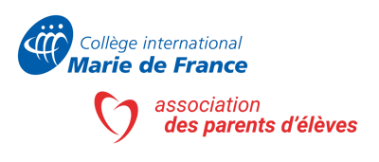 Vous pouvez nous renvoyer ce formulaire complété à bureau@apecimf.com  ou le déposer dans la boîte aux lettres de l’Association, à la réception de l’école.Nous vous contacterons en fonction des besoins et compte-tenu de vos choix.Coordonnées du parent :Nom :		________________________Prénom :	________________________Courriel :	________________________Téléphone :	________________________Occupation :	________________________Niveau de vos enfants Maternelle : 	MS	GS			Primaire : 	CP	CE1	CE2	CM1	CM2Collège :	6°	5°	4°	3°	Lycée : 	2°	1°	TerminalVous désirez vous impliquerDans quels comités aimeriez-vous vous impliquerDans le but de nous aider, vous pouvez écrire ci-dessous vos domaines de compétences qui pourraient être utiles à l’association des parents d’élèves______________________________________________________________________________________________________________________________________________________________________________________________________________________________________________________________________________________________________________________________________________________________________________________________________________________________________________________________________________________________________________________________□Collaborateur régulier(administrateur sur le bureau)□Collaborateur pour comité(selon le choix du comité)□Collaborateur occasionnel(pour des besoins ponctuels)□Parent délégué (préciser la classe)□Selon les besoins□Bal des secondes□Événements□Graduation□Fête de l'école□Communication